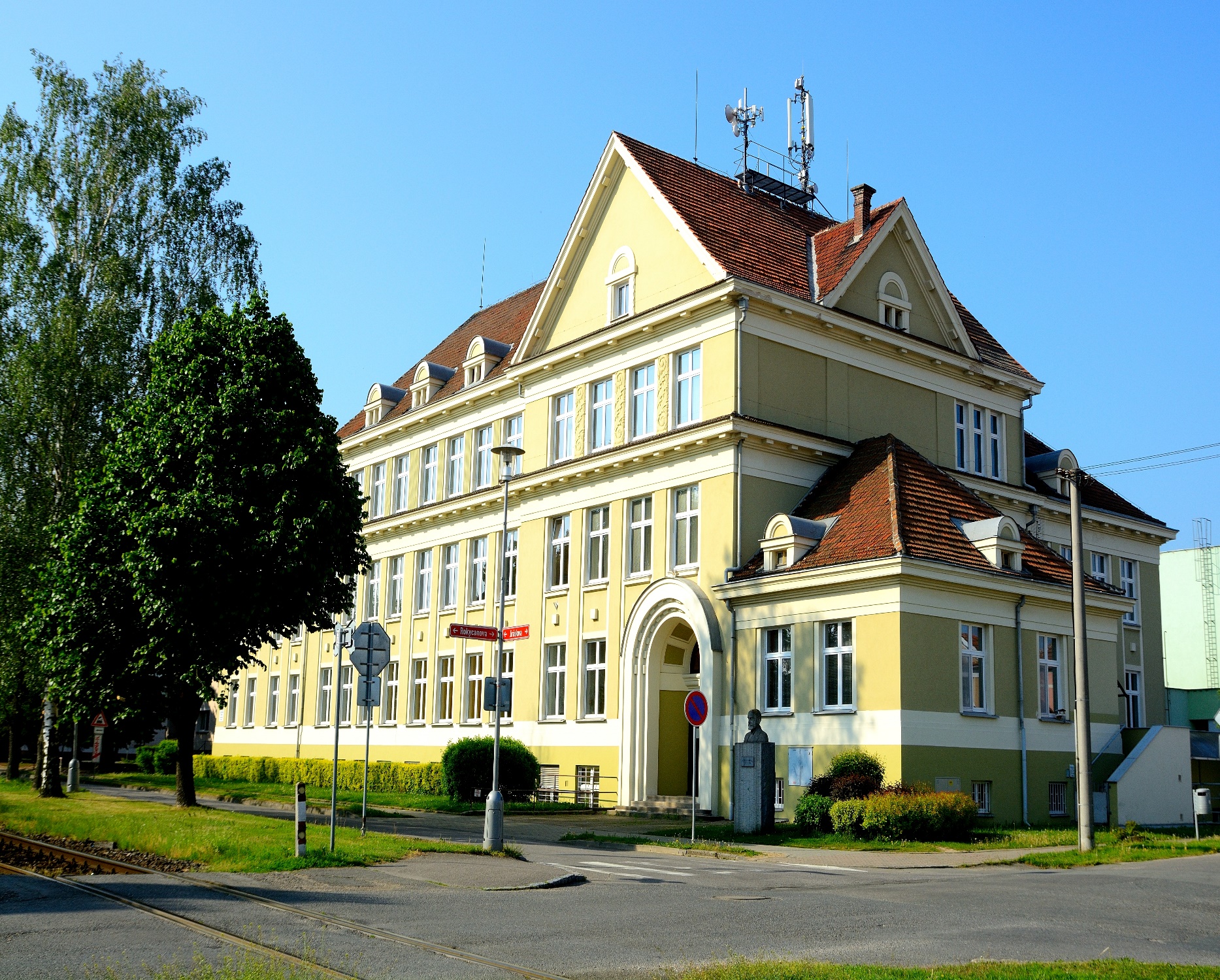 a) základní údaje o škole
Základní škola Vysoké Mýto, Jiráskova, příspěvková organizace
Litomyšlské předměstí, Jiráskova 317, 566 01 Vysoké Mýto
Tel.: 465 424 335 – kancelář školy, II. st.
Tel: 465 424 663 – ředitelnaTel.: 465 424 330 – I. stupeň
Tel.: 465 424 273 – školní jídelnae-mail: info@zs-jiraskova.cz  
www.zs-jiraskova.cz

Právní forma – příspěvková organizace – právní subjektIČO : 00 85 68 78                                 RED-IZO : 600 104 231

Z ř i z o v a t e lMěsto Vysoké Mýto, B. Smetany 92, 566 01 Vysoké MýtoDatum zařazení do sítě: 1. ledna 1995Tel.: 465 466 111, e-mail: radnice@vysoke-myto.cz

Ř e d i t e l k a    š k o l yMgr. Mirka PátkováDo funkce jmenována: 1. 8. 2012
Poslední účast v konkurzním řízení dne: 10. 5. 2012
ve funkci potvrzena radou města dne 20. 3. 2018 na další 6leté období Tel.:  736 642 506, e-mail: m.patkova@zs-jiraskova.cz

Z á s t u p c i    ř e d i t e l k y    š k o l yMgr. Milena Hunalová – zástupkyně ředitele pro 1. stupeň, koordinátorka tvorby ŠVP 
pro 1. stupeň, výchovná poradkyně pro 1. stupeň, primární prevence pro 1. stupeňMgr. Michal Bartoš – zástupce ředitele pro 2. stupeň, koordinátor EVVO







b) obory vzdělávání
Škola uskutečňuje vzdělávání podle školního vzdělávacího programu (ŠVP) pro základní školy v 1. - 9. ročníku. Motivační název ŠVP je „Škola přátelská a otevřená“.
Většina ročníků je obsazena třemi paralelními třídami, první třídy byly dvě, v sedmém ročníku to byly třídy čtyři.
Školní družina pracuje rovněž dle svého vzdělávacího programu.MISE naší školy: Jsme otevřená, přátelská a ekologicky smýšlející škola, která nabízí kvalitní vzdělání pro život a usiluje o lepší a vzdělanější společnost.

VIZE naší školy = VIZE 2025Probouzet v žácích zájem o sebevzdělávání a objevování nových poznatkůVzájemně spolupracovat a sdílet inovativní metodyUdržet kredit respektované a uznávané instituceProvázet spokojené žáky dětstvím a připravit je na dospělý život

c) personální zabezpečení činnosti školy

Tři vychovatelky a jeden vychovatel kombinují svůj úvazek ve ŠD s asistencí ve třídách.
Na MD 7 zaměstnankyň – 4x 1.stupeň a 3x 2.stupeň. 
Kolektiv zaměstnanců je dlouhodobě stabilní. 

d) zápis k povinné školní docházce
          Zápis probíhal online i prezenční formou 8. – 9. 4. 2022. Rodiče měli možnost vyplnit si přihlašovací formuláře dopředu online. Ubyla tak zapisovací agenda v době zápisu a rodiče si mohli v klidu užít tento den se svým dítětem.
          
Do přípravné třídy se přihlásilo 15 dětí, proto v novém školním roce bude přípravná třída otevřena. 

e) stručné vyhodnocení naplňování cílů školního vzdělávacího programu
      Škola každou svojí činností podporuje oblasti, které si stanovila v zaměření školy, tedy:Být přátelská a otevřenáChránit životní prostředíPodporovat zdravý životní stylProhlubovat jazykové a komunikační dovednostiVychovávat kulturního diváka, čtenáře a uživatele informačních a komunikačních technologií
Co se týče výchovných a vzdělávacích strategií, jsme dětem příkladem:Sami se neustále vzdělávámeProblémové situace řešíme s rozumem a nadhledem, hledáme řešení přijatelná pro všechnyKomunikujeme na kulturní úrovniPodporujeme spolupráci všech členů pedagogického sboru, respektujeme práci všech zaměstnanců, vyměňujeme si zkušenosti a pomáháme siRespektujeme osobnost žáka a jeho práva, budujeme přátelskou atmosféru ve třídě i ve školePravidelně vyhodnocujeme naplňování školního vzdělávacího programu, diskutujeme nad jeho úpravami
f) výsledky vzdělávání
          Žáci 9. tříd absolvovali během školního roku SCIO testy v matematice, českém jazyce a obecných studijních předpokladech. Celkově škola svými výsledky již několik let spadá mezi průměrné školy ve 
srovnání s ostatními testovanými žáky. Ze závěrečné zprávy vyplývá, že žákovský potenciál je ve škole využíván optimálně, výsledky testů odpovídají studijním předpokladům žáků. V letošním školním roce se výsledky žáků oproti minulému covidovému roku opět trochu zlepšily. Výsledky v českém jazyce jsou lepší než u poloviny škol, v matematice jsou lepší než u 60 % zúčastněných škol.

                               
Jedna žákyně deváté třídy obdržela ocenění SCIO za svůj výkon v těchto testech.

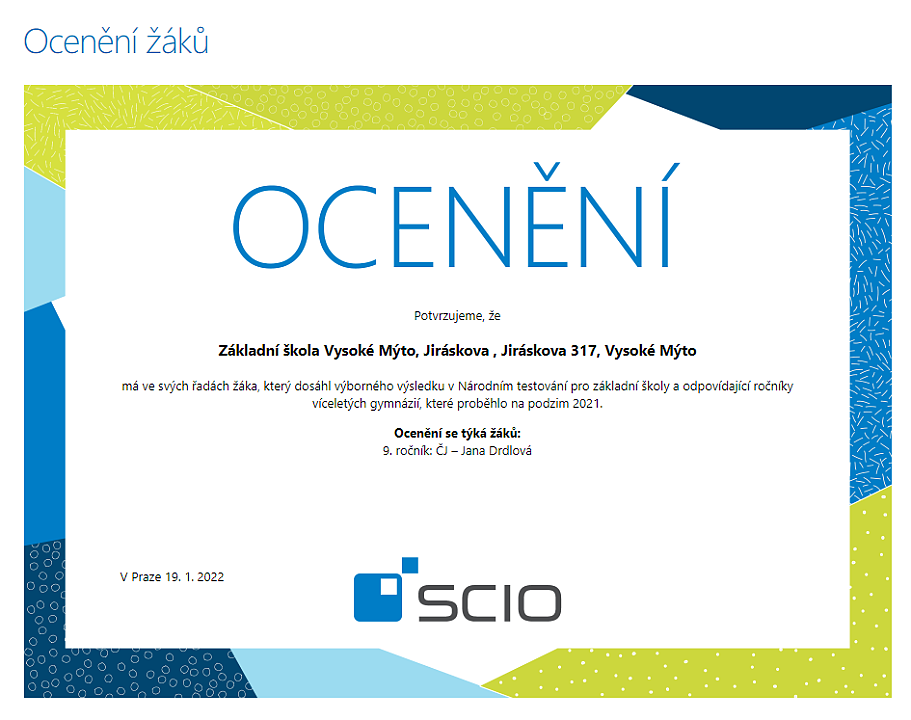 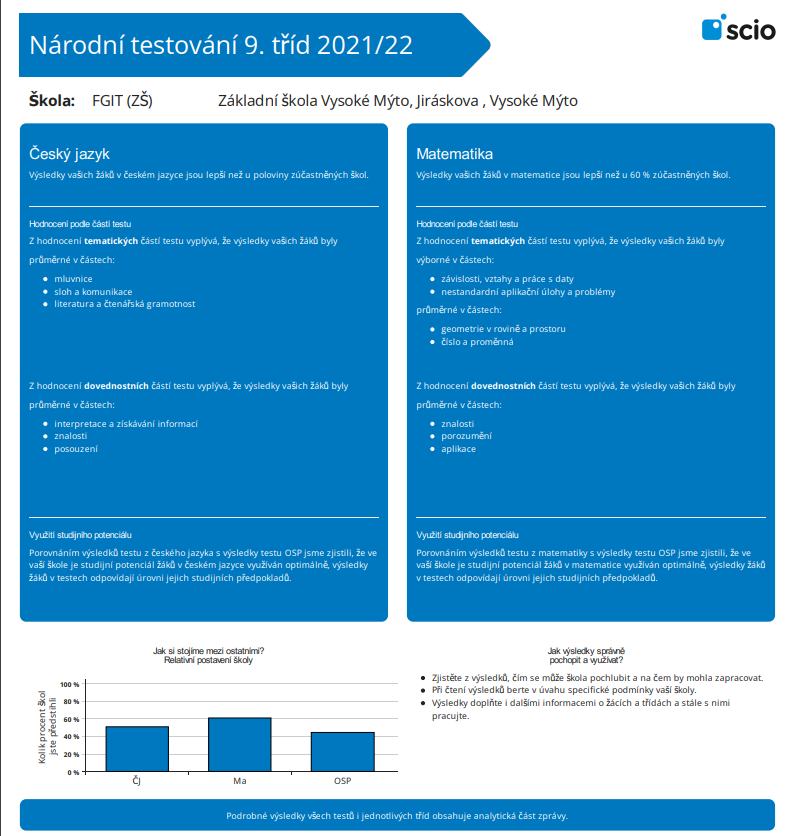 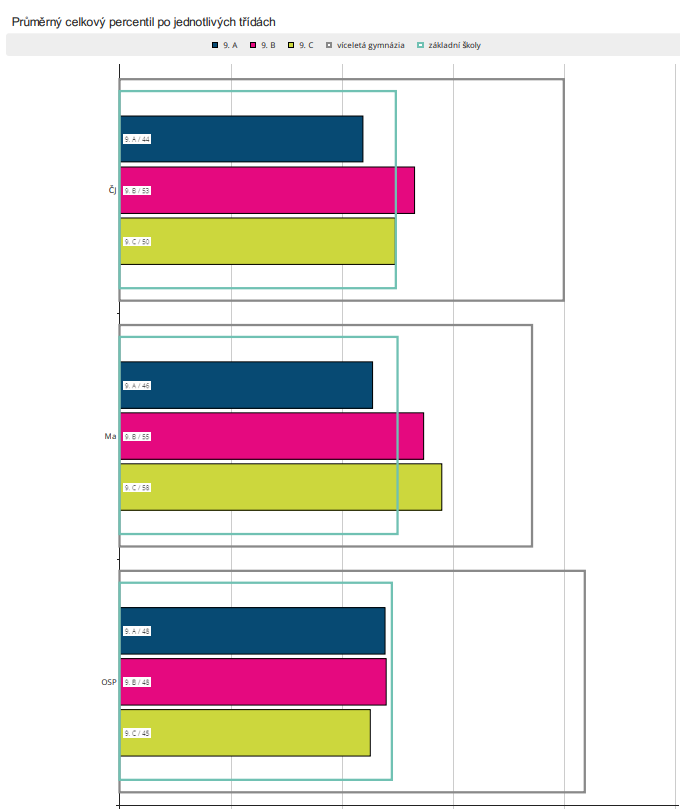 Pro žáky 9.tříd připravila ČŠI srovnávací testy v českém jazyce a v matematice. Testování probíhalo během měsíce května 2022 a výsledky našich žáků odpovídají v mnohém SCIO testům, i když tentokrát byli úspěšnější v českém jazyce.
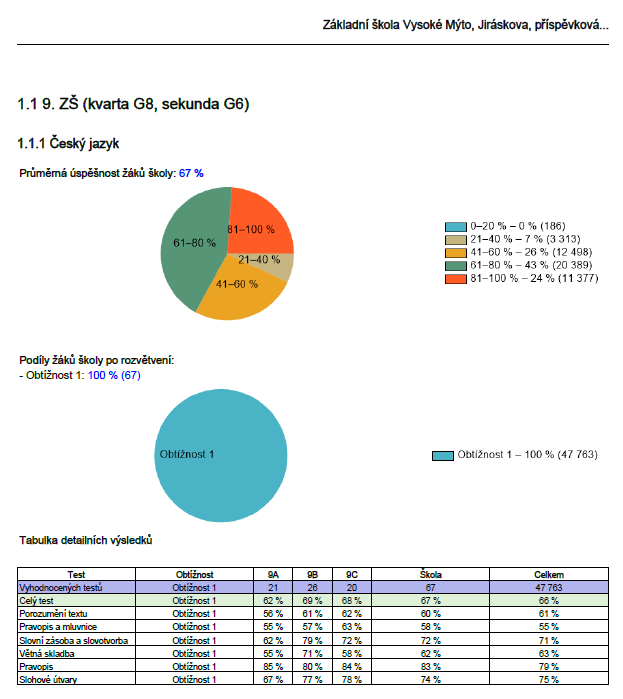 
Rozbor výsledků testů slouží vyučujícím ČJ a M k plánování další práce.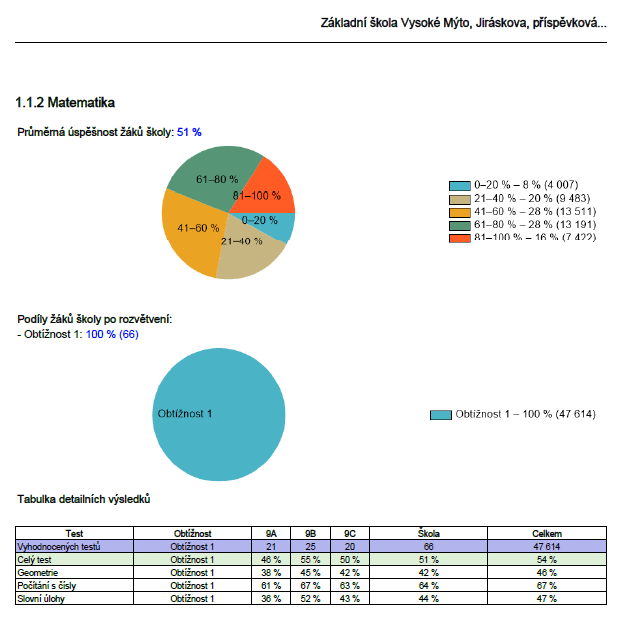 

Přijímací řízení na střední školy ve školním roce 2021-2022




Aktivity určené pro žáky 9. ročníků z oblasti kariérového poradenství a volby povolání: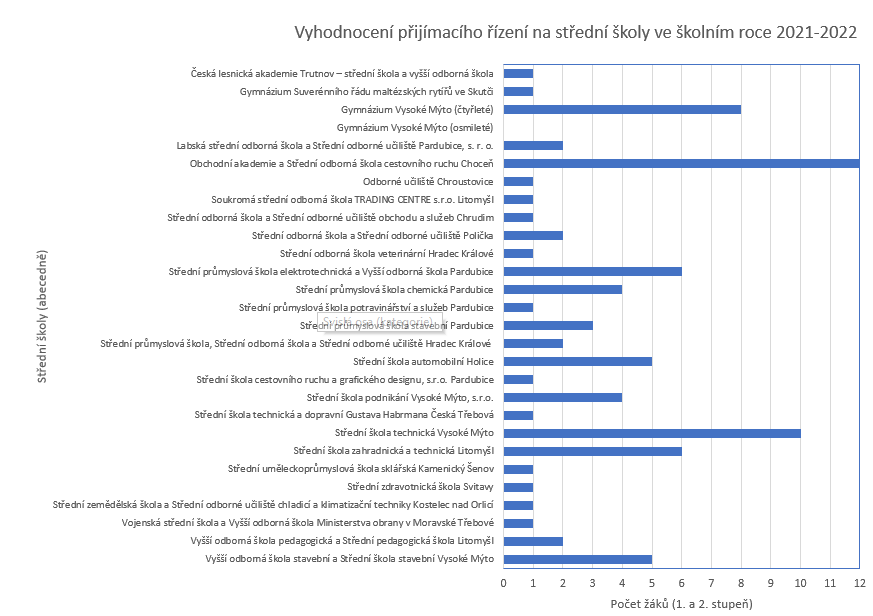 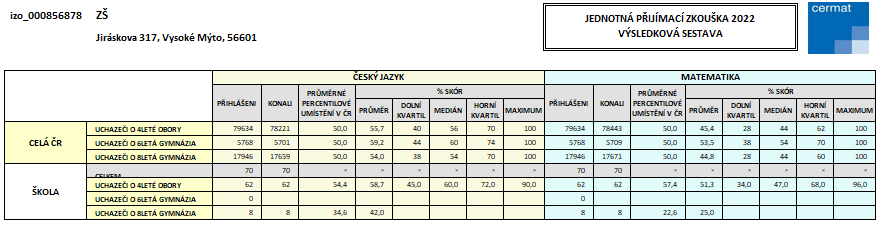  v říjnu 2021 - vycházející žáci navštívili PŘEHLÍDKU STŘEDNÍCH ŠKOL, kterou organizoval Úřad práce ČR Ústí nad Orlicí v prostorách Střední školy technické a dopravní Gustava Habrmana v České Třebové - žákyně 9. tříd se zúčastnily 4. ročníku projektu ZDRAVOhrátky Pardubického kraje ve Vyšší odborné škole a Střední škole zdravotnické a sociální v Ústí nad Orlicí



               
                                                                         ZDRAVOHRÁTKY
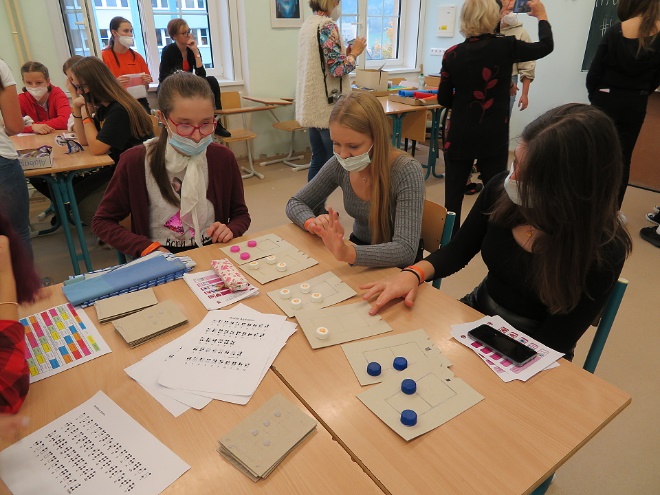 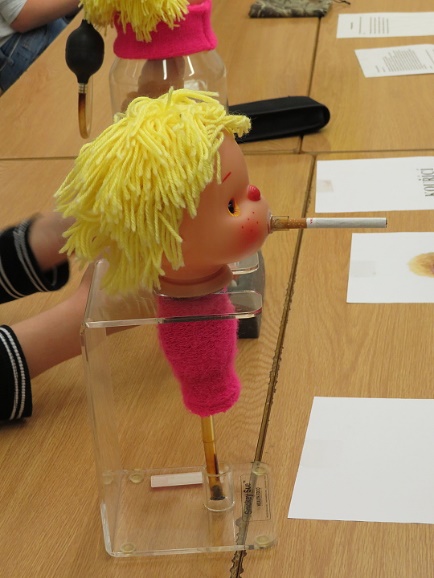  v listopadu 2021 - žáci 9. tříd se zúčastnili 9. ročníku projektu TECHNOhrátky Pardubického kraje na Střední škole technické a dopravní Gustava Habrmana v České Třebové
                 - zájemci z 9. tříd a jejich rodiče využili možnost individuálního poradenství k volbě povolání (včetně Všeobecného testu zájmové struktury AIST-R) na Úřadu práce ČR ve Vysokém Mýtě v rámci služeb Úřadu práce ČR Ústí nad Orlicí    - pro žáky 9. tříd proběhly ve škole besedy k volbě povolání v rámci služeb Úřadu práce ČR Ústí nad Orlicí    - pro vycházející žáky a jejich rodiče proběhla online třídní schůzka k volbě povolání (účastníci seznámeni s průběhem a podmínkami přijímacího řízení na střední školy)V rámci podpory technického vzdělávání probíhala i v tomto školním roce spolupráce se Střední školou technickou a Vyšší odbornou školou stavební a Střední školou stavební. Na obě vysokomýtské střední školy naši žáci docházeli v rámci projektových dnů, dovednostních soutěží a dalších akcí. Např. v listopadu 2021 žáci 2. stupně navštívili 20. ročník AUTOSALONu na Střední škole technické. V březnu 2022 se žáci 7. tříd zúčastnili 2. ročníku soutěže ÚŽASNÝ SVĚT VODY na Vyšší odborné škole stavební a Střední škole stavební.  
                                           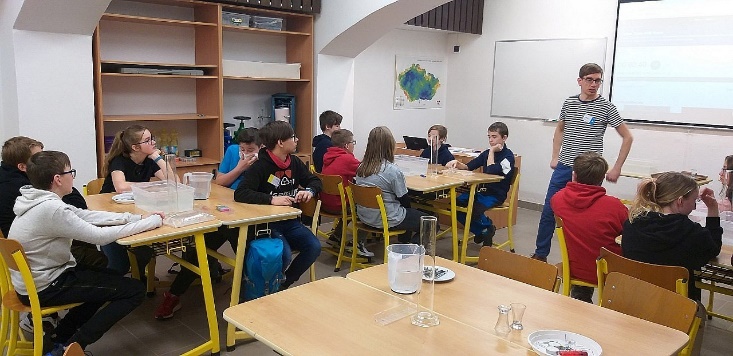                                              
 
                                                        ÚŽASNÝ SVĚT VODY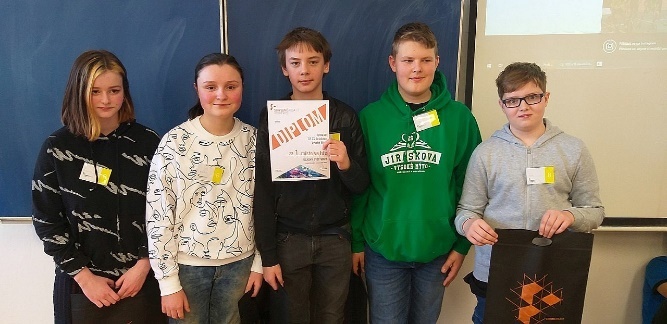 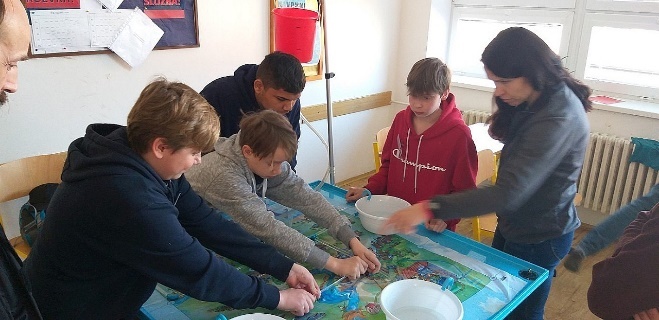 Opravné zkoušky mělo konat 5 žáků prvního stupně a 10 žáků druhého stupně.
Prvostupňoví žáci neuspěli, dva z nich odcházejí na ZŠ Praktickou. Na druhém stupni se dva žáci k opravným zkouškách nedostavili, 1 byl neúspěšný, ostatní uspěli.

Opakovat ročník budou: 1 žák 1.třídy, 1 žák 4.třídy 2 žáci 5. třídy, 2 žáci 6. třídy, 1 žák 7. třídy, 1 žák 9.třídy
Kázeňská opatření: na konci školního roku bylo uděleno 12 ředitelských důtek za neomluvené hodiny a špatnou pracovní morálku, sedmi žákům byla snížena známka z chování na uspokojivý a dvěma žákům byla snížena známka na neuspokojivý. Důvodem těchto kázeňských opatření byly neomluvené hodiny, špatná pracovní morálka, špatné chování ke spolužákům. Všem žákům od 5. ročníku se samými jedničkami byla udělena pochvala ředitelky školy, jednalo se o 20 žáků prvního stupně a 26 žáků druhého stupně.

Jako každý rok byli vyhodnoceni také nejlepší studenti mezi žáky 9.tříd.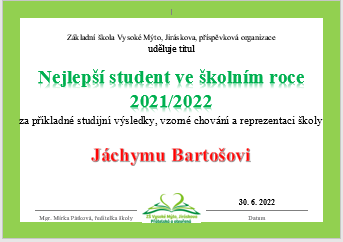 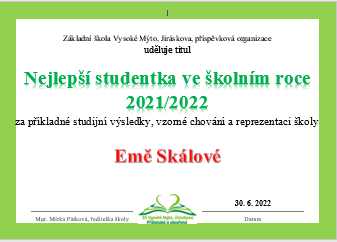 Ve školním roce 2021/2022 škola třetím rokem používala elektronické třídní knihy, využívána byla elektronická žákovská knížka, nadále byly zachovány také papírové žákovské knížky. 
Čtvrtým rokem škola využívá tzv. školní pokladnu pro veškeré finanční transakce mezi žáky a školou. Jako komunikační platforma se zákonnými zástupci byla využívána aplikace Bakaláři a e-mailová komunikace. Od roku 2020 škola platí licenci Office 365 pro všechny žáky a pedagogické pracovníky, na obou stupních školy byl proto pro distanční i hybridní výuku využíván systém MS Teams. Ten slouží i nadále jako komunikační kanál pro jednotlivé školní týmy i mezi učiteli samotnými. Na přelomu května a června byl zahájen zkušební provoz komplexního družinového systému BELLhop,
který bude v novém školním roce spuštěn pro všechna oddělení školní družiny. 
Systém umožňuje lepší přehlednost v evidenci dětí ve ŠD i v tom, kdo děti ze družiny vyzvedává.
Školní rok jsme zahájili testováním na covid-19 všech žáků, pedagogů i provozních zaměstnanců. Testování se potom cyklicky v pravidelných intervalech opakovalo až do ledna. Přestože jsme měli naplánováno v harmonogramu na celý školní rok plno tradičních i nových aktivit, díky „covidové“ situaci jsme opět v 1. pololetí museli některé rušit (např. tradiční předvánoční akce, dětský karneval, výchovné koncerty, předvánoční setkání,…). 
Školní rok již nebyl vzhledem ke „covidové situaci“  tak náročný jako loňský. Už jsme zvládali nejen testování, ale i distanční výuku. Když bylo potřeba, dokázali někteří kolegové i obojí najednou (část dětí prezenčně ve školních lavicích a zbytek online). Mysleli jsme si, že po covidu už nás nemůže nic překvapit, ale to by velký omyl. Tentokrát bylo velice náročné především 2. pololetí školního roku z důvodu příchodu žáků UA. Velkou komplikací byla nejen jazyková bariera, ale také různá úroveň ukrajinských žáků. Bylo znát, že nemají jednotný vzdělávací systém jako my. Také docházka u některých mladších žáků byla sporadická. Jiní se naopak aklimatizovali velmi rychle a český jazyk začali dobře ovládat.
Během druhého pololetí škola přijala 45 ukrajinských žáků, z nichž 16 ze školy ještě v témže pololetí odešlo (stěhování v rámci ČR, návrat zpět na Ukrajinu, přestup na SŠ). Během měsíce srpna se přihlásilo dalších 10 žáků. 
Po příchodu prvních uprchlíků byla v MIKÁDU zřízena adaptační skupina, kde 2 naše paní asistentky vedly kurzy českého jazyka a pomáhaly dětem s prvotní adaptací. Škola zažádala o statut školy poskytující výuku českého jazyka cizincům. Mohli jsme tak ve škole utvořit 3 skupiny žáků, kteří navštěvovali 3x v týdnu hodiny českého jazyka přímo ve škole. Vedení školy se zúčastnilo několika webinářů a kulatého stolu k tématice přijímání a výuky ukrajinských žáků. Materiály z těchto webinářů byly poskytnuty všem vyučujícím ve škole. V začátcích nám velmi pomohly zveřejňované materiály NPI. 
Reagovali jsme taky na nabídku nadace Kellnerových, která nabídla školám zdarma učebnice pro ukrajinské žáky. Získali jsme tak učebnice pro první i druhý stupeň. 
V souvislosti s hodnocením ukrajinských žáků byla upravena část školního řádu, která se týká hodnocení. V kapitole I bod 2 byla upravena věta, která rozšiřuje možnosti slovního či kombinovaného hodnocení i pro ukrajinské žáky. Školskou radou byla tato změna schválena online. 
Na pomoc ukrajinským dětem škola zorganizovala sbírku „Krabice od srdce“.
Sešlo se přes 160 krabic s pomůckami do školy, drobnými dárky a sladkostmi. Většinu krabic jsme ve spolupráci s MIKÁDEM předali dětem v našem městě, zbytek byl odvezen do sbírkového centra v Pardubicích.


                                              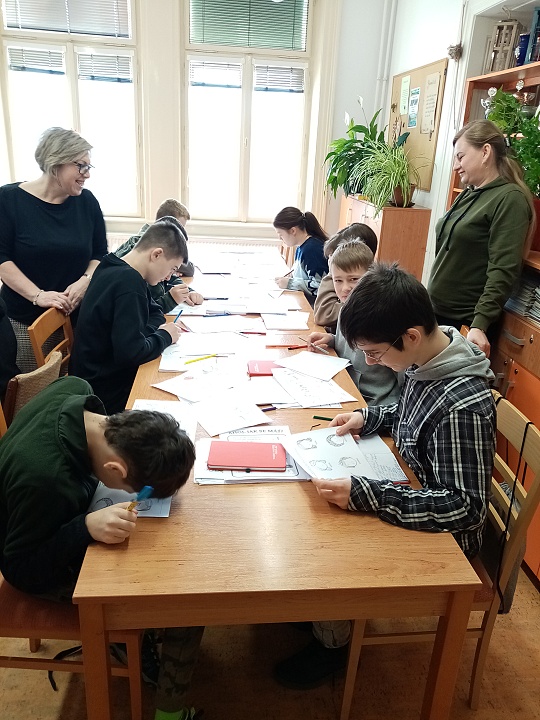 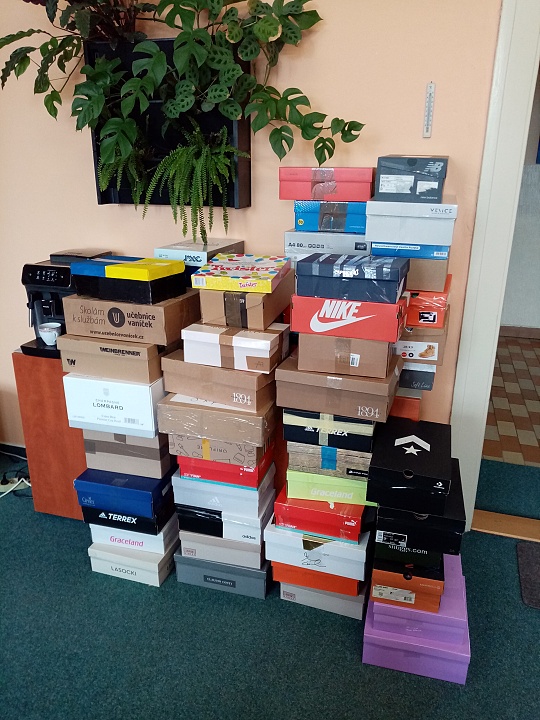                   ADAPTAČNÍ SKUPINA					KRABICE OD SRDCE



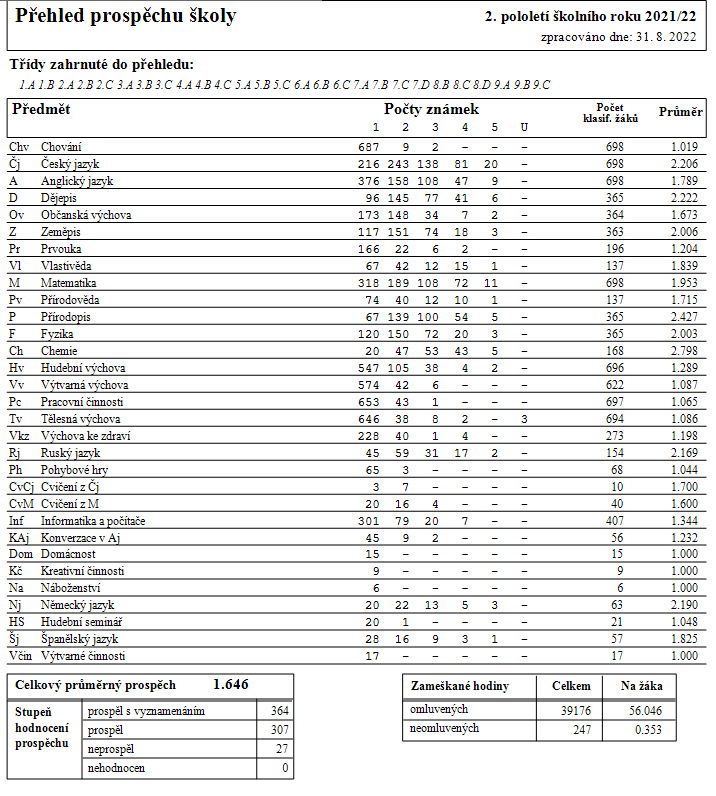 Organizace a účast v soutěžích:Přírodovědná poznávací soutěž – v rámci podzimní výstavy pro 4. – 5. roč., ostatní ročníky pouze jako výstavaSoutěž ve sběru kaštanů, pomerančové kůryUkaž, co umíš – hra na hudební nástroj, recitace, zpěv, výtvarná výchova, výrobkyOlympiády – školní a okresní kolo:v českém jazyce dějepisná olympiáda „Šlechta v proměnách času“zeměpisná olympiáda, okresní kolo pouze onlinematematický klokanPangea – školní a celostátní koloPřírodovědný klokanSoutěž První pomoci v Ústí nad OrlicíŠkolní a městské kolo soutěže „Právo pro každého“Školní turnaj v PiškvorkáchŠkolní turnaj v SUDOKUOrganizace školní soutěže MasterChef v rámci pracovních činností

       
    masteChef                                                   Ukaž, co umíš
 Pangea



1. STUPEŇ 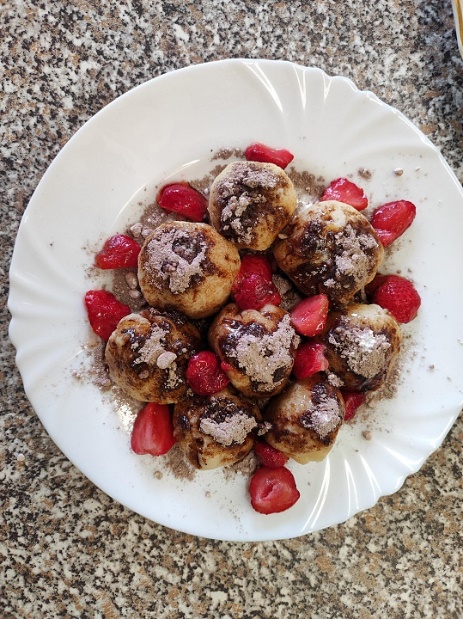 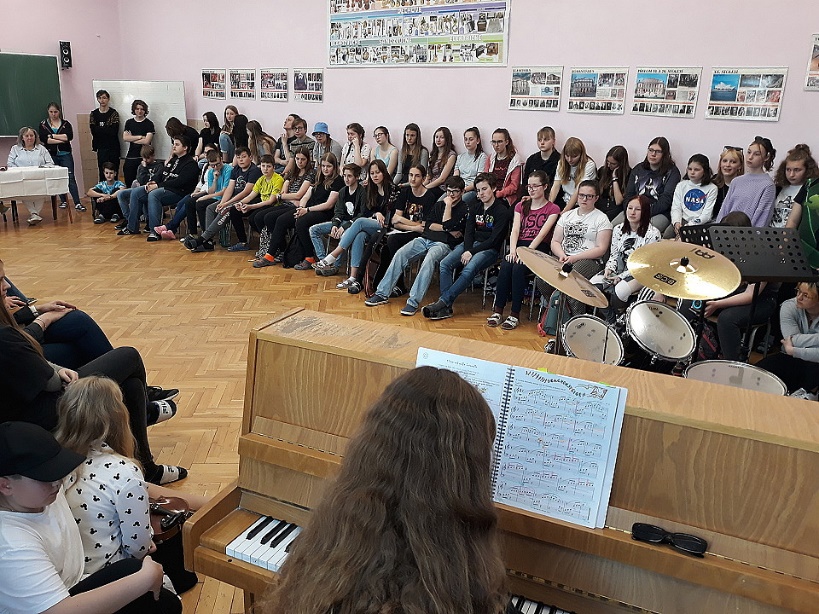 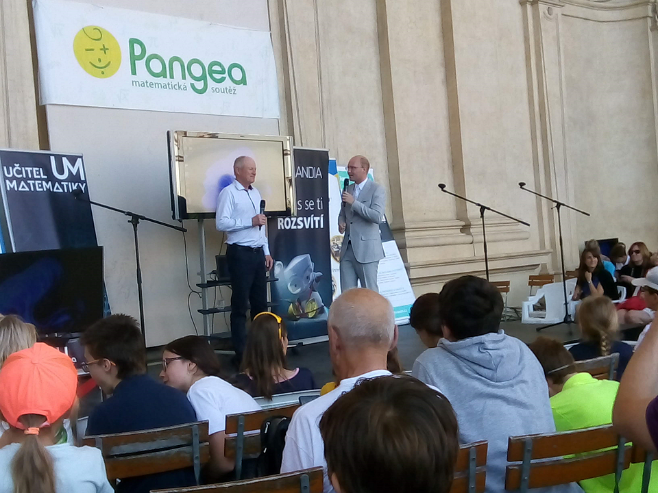 Sportovní akce Kroužek basketbalu a florbalu pro zájemce
„Trenéři do škol“ – účast v projektu – v hodinách TV byla „naší“ trenérkou Eva Horáková, česká basketbalistka, nejlepší hráčka Evropy za rok 1996, mistryně a vicemistryně Evropy a účastnice LOH 1992 v BarceloněLyžařský výcvik v Čenkovicích (příměstský kurz) – proběhly dva běhy (7.-11.2., 14.-18.2.)Plavecký výcvik – všechny ročníky prvního stupněMc Donald´s Cup – okrskové koloŠtafetový pohár 2022 – okresní koloSportovní den pro 1.stupeň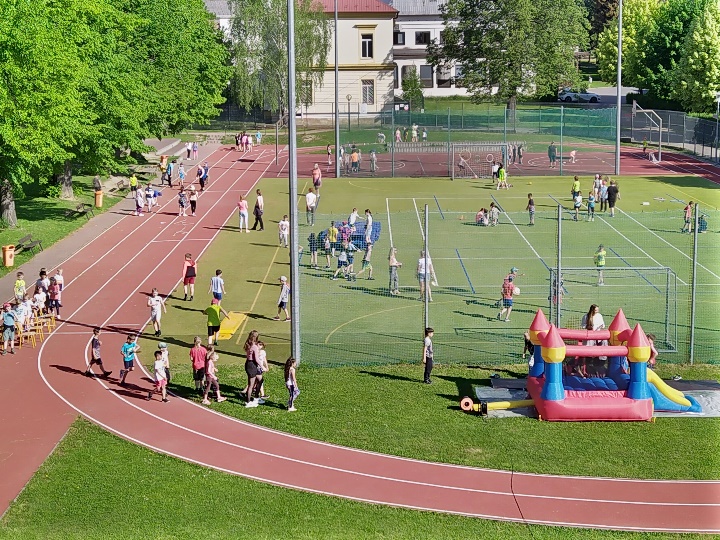 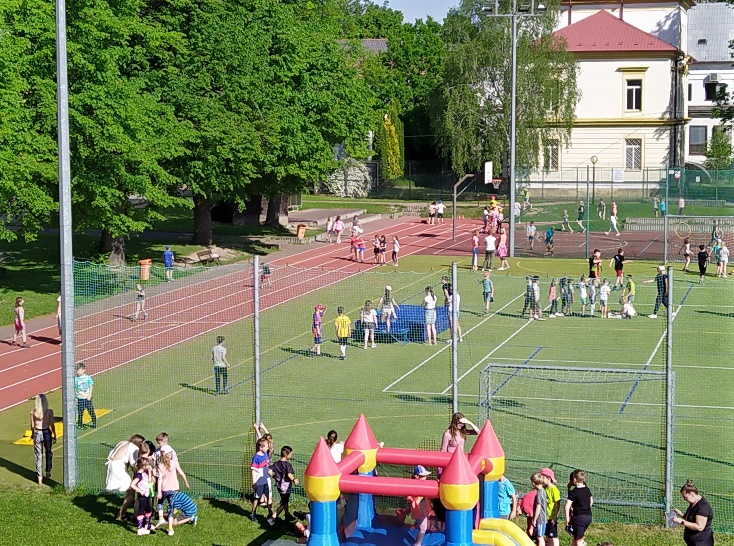 Cyklistické závody „Hledá se vítěz“Atletický čtyřboj
Sportovní dny pro děti MŠ – 18. + 19. 5. 2022 
Počasí nám přálo, takže jsme si po dvou letech užili společné dopoledne. Tradičně se o své kamarády předškoláky postarali páťáci a společně si zasportovali. Společně si vyzkoušeli postřeh, rychlost, hbitost, ale i odvahu. Užili si plno legrace u netradičních disciplín. Letošním lákadlem byly nejen duchny, ale i skákací hrad. Každý předškolák si odnášel medaili na krku a nechyběl ani drobný pamlsek a pití.
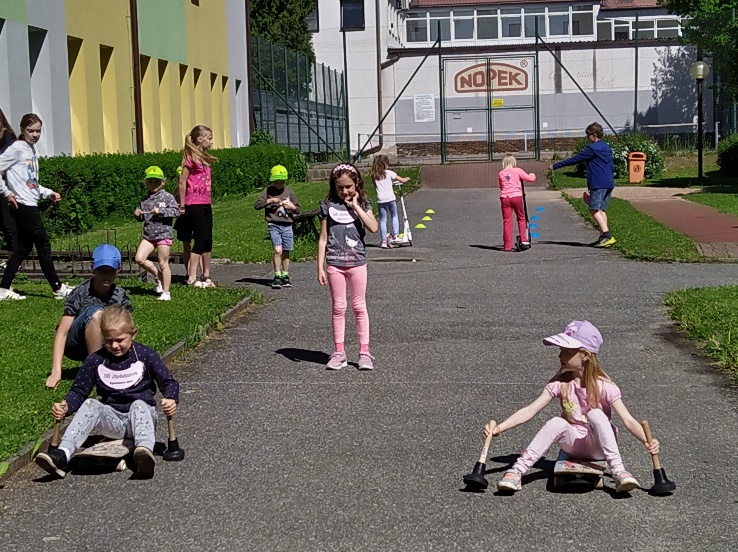 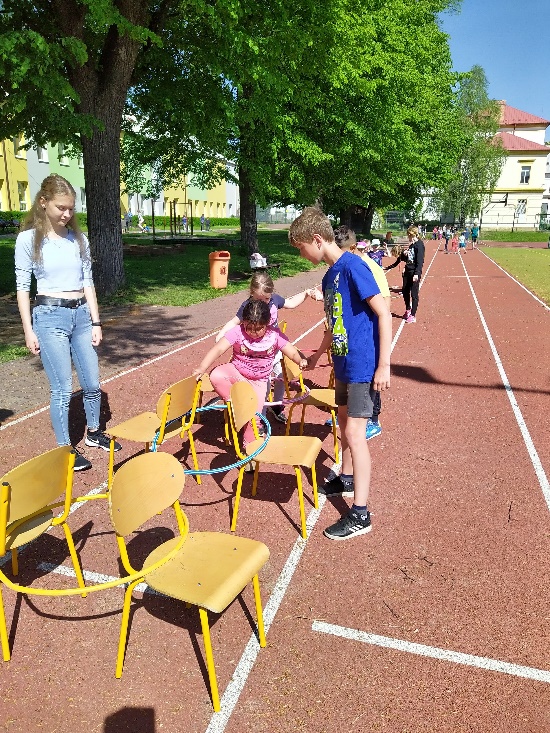 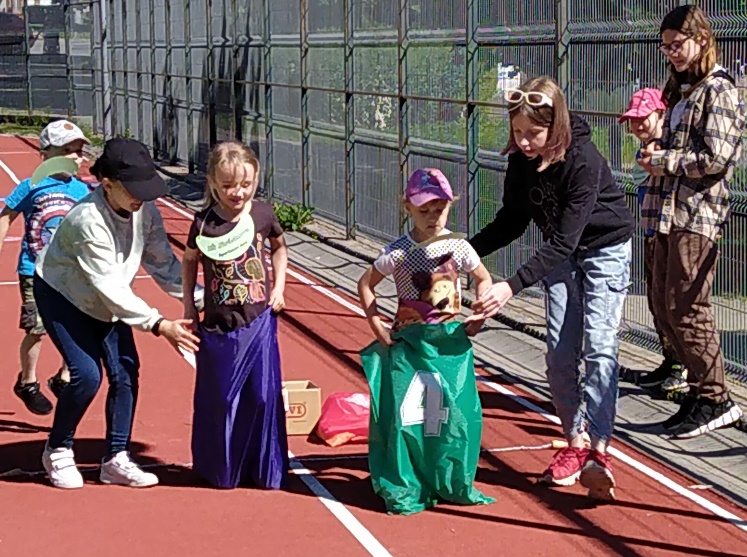 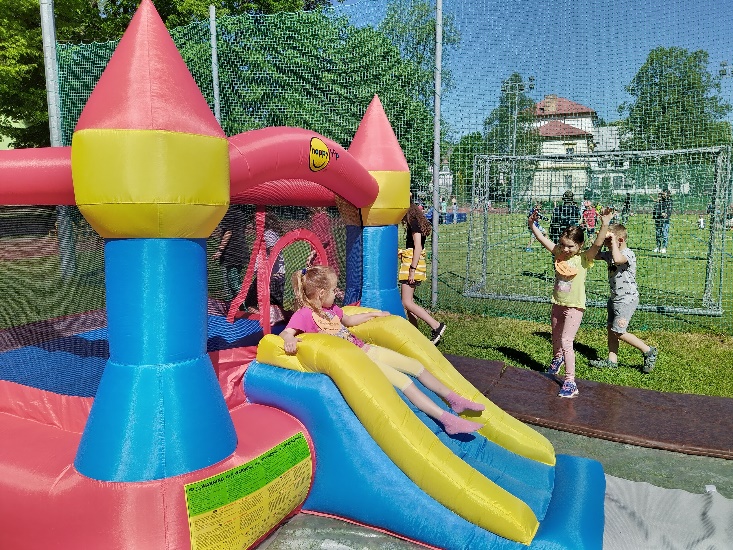 
Škola nanečistoV letošním školním roce probíhala z důvodu „covidových“ opatření až v 2. pololetí, ale i tak měla velký úspěch o čemž svědčil počet účastníků hned na prvním setkání (42 dětí). Děti se hravou formou připravují na školní prostředí, odlišný způsob práce a především, se zbavují obav z něčeho nového a neznámého. Děti měly opět možnost seznámit se s některými pedagogy, vychovateli ŠD 
a třeba i se svými budoucími spolužáky. Akce probíhala vždy ve čtvrtek od 15.30 hod. do 16.45 hod. Název a zaměření jednotlivých setkání:                Krteček a pohádka (20. 1. 2022)                 Krteček a angličtina (24.2.2022)                Krteček a tělocvik (24.3.2022)                              Krteček předškolák (28. 4. 2022)                Krteček a pastelka (26. 5. 2022)Při posledním setkání v květnu dostali všichni účastníci Krtečkovo vysvědčení s velkou jedničkou.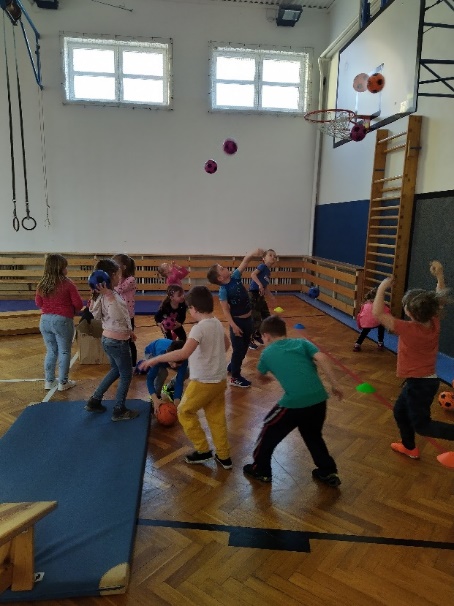 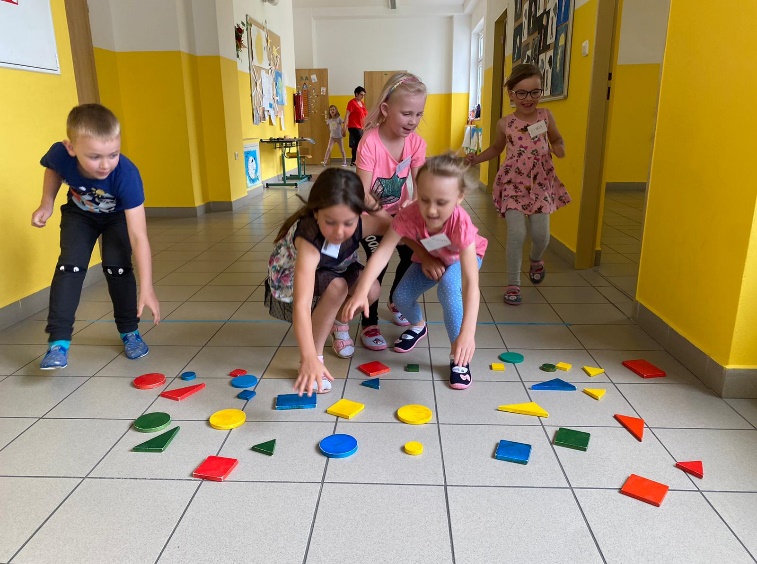 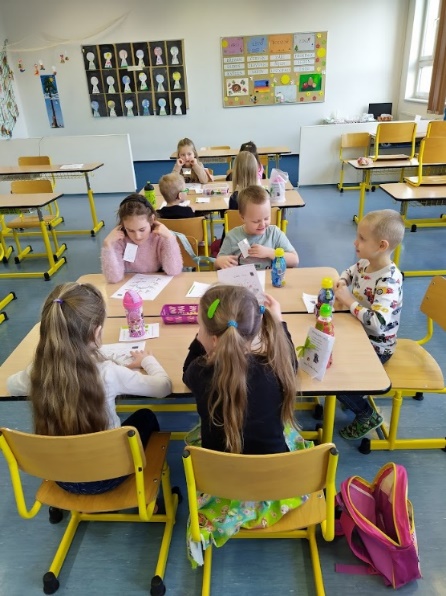 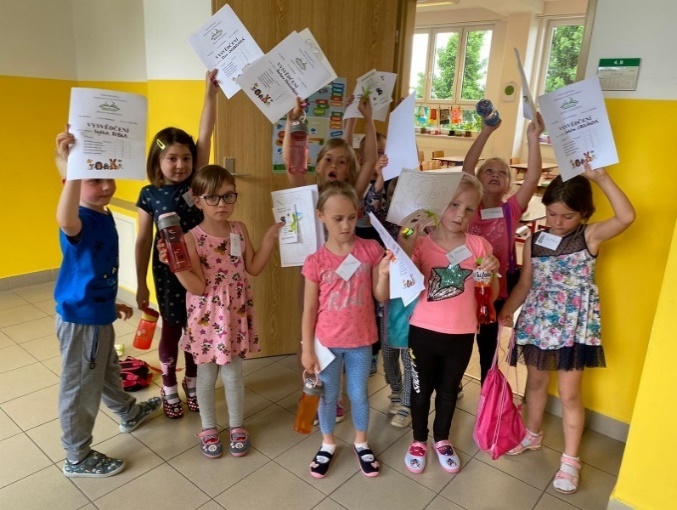 Divadelní představení   
(opět jich moc nebylo z důvodu covid. opatření a rekonstrukce Šember. divadla)
 16. 11. 2021 – D.Jenčík: Hudební škatulky …………………………………..0. – 5. roč.
15.  2.  2022 – Divadlo D5: Krysáci a ztracený Ludvík …………………….. 3. – 5. roč.
11.  3.  2022 – DAP divadelní agentura Praha: Čert a Káča ……………….. 0. – 5. roč.
23. - 27. 5. 2022 – bubnování P.Jasanský: Zeměznění ……………………… 0. – 5. roč.
28. 3. 2022 – Tanec Jana: Radost …………………………………………… 0. – 5. roč.Projekty pro ZŠ                                  
HRDÁ ŠKOLA – celoroční projekt spojený s možností objednat si oblečení a doplňky s logem školy– Suit Up Day, Den šílených účesů, Teplákový den,…  Ovoce do škol + dotované mléčné výrobky (1x za 14 dní)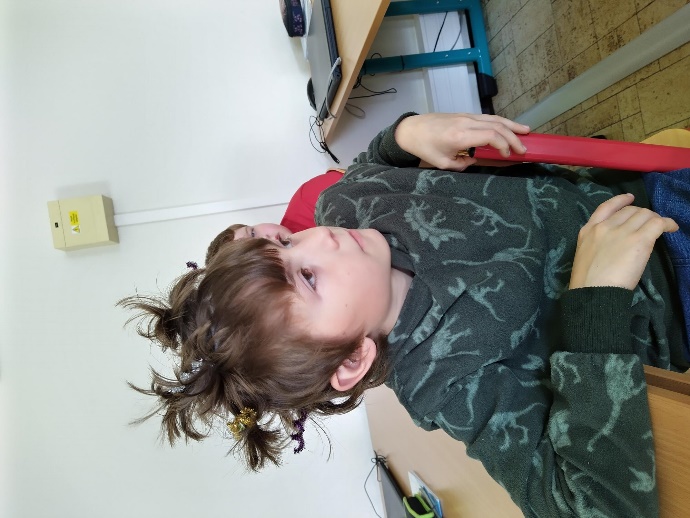 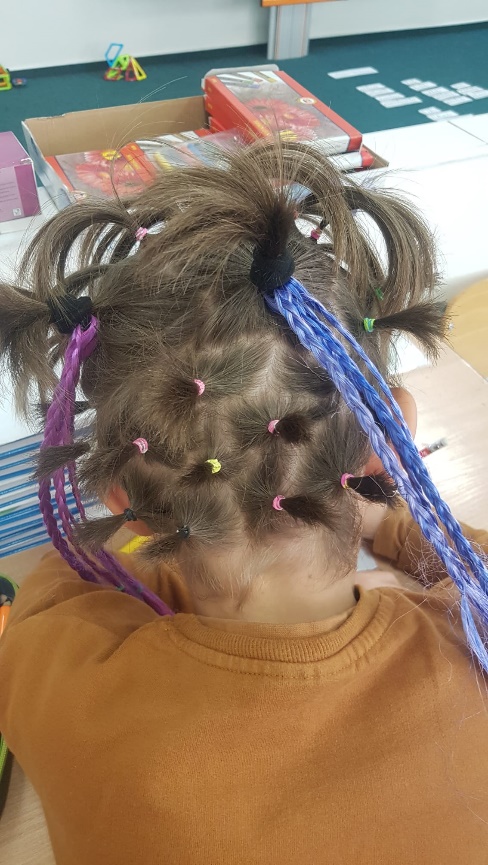 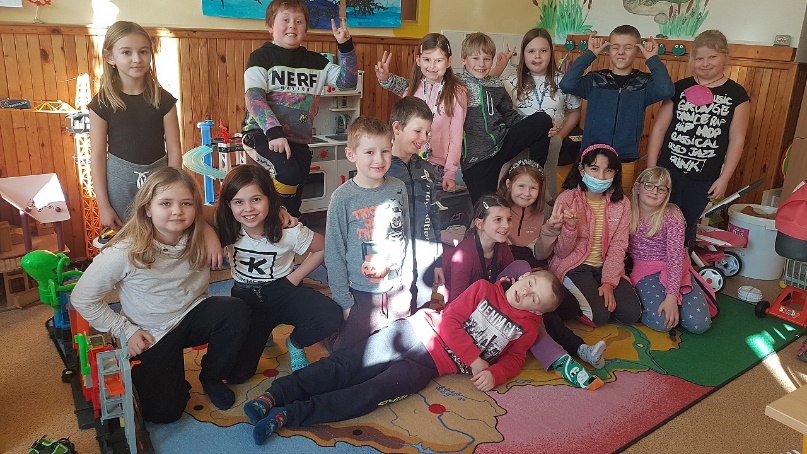 Besedy, exkurze a výchovné programyHvězdárna a Planetárium Hradec Králové – 5. roč. ACET ČR preventivní programy - „Říkat ANO, říkat NE“ – 5. roč. 
                                                      - „Plavba po online moři“ – 4. roč. „Stavitel mostů“ - v rámci projektu polytechnického vzdělávání dětí Malá technická univerzita, 
                                který se konal pod záštitou Martina Netolického, hejtmana Pardubického kraje
                              - 1. – 3. roč.Dopravní výchova – p.Vokál Autodrom Vysoké Mýto – výuka 4. + 5. roč. 
                                                                                         - dopravní hřiště 3. – 5. roč.(květen/červen)Abeceda peněz – vzdělávací program finanční gramotnosti (projekt České spořitelny) 
                              „Zvládneme to ve škole“ – 2. a 4. ročníkyMě Knihovna – zápis nových čtenářů + beseda – 2. + 3. roč.
                                                                             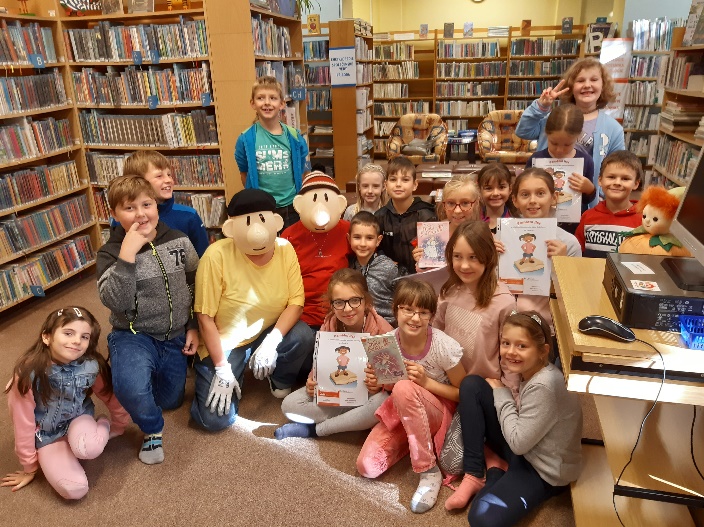 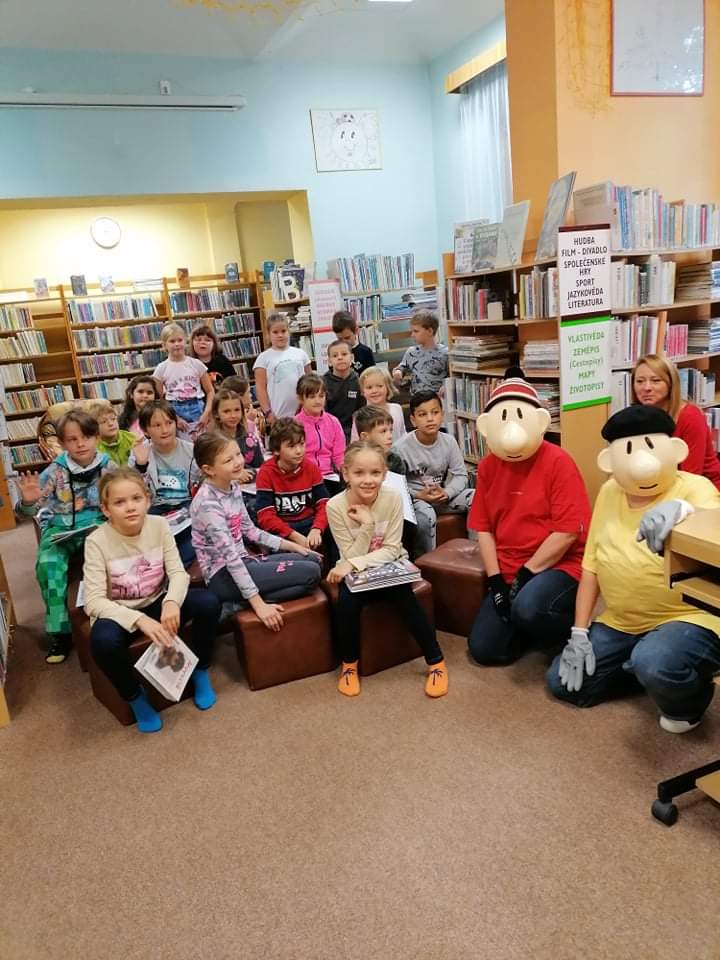 Muzeum českého karosářství Vysoké Mýto – 4. roč. MAP Vysokomýtsko - „Dílna malého novináře“ – 2. A, 4. B, 5. C
                                   - beseda se spisovatelkou P. Braunovou - 5. B 
                                                                                 L. Seifertovou – 5. C KMČ + KKF - podpora čtenářské gramotnosti i během distanční výuky
                        - jsme členy Klubu mladých čtenářů Albatros + Knižního klubu Fragment + Dětský 
                      klub GradaVZPoura úrazům – beseda hendikepovaných lektorů k prevenci úrazů – 3. – 5. roč. Zdravá 5 – zásady správné výživy „Škola zdravé 5“ 1. + 2. roč. 
                                                         „Nakupování se Zdravou 5“ 3. – 5. roč. Road fest 2022 – zážitkový den HZS Vysoké Mýto – den otevřených dveří 
Další tradiční akceFotografování - vánoční přání, kalendáře 
                          - třídních kolektivů  Schůzky rodičů – 1. roč. (2.9.2022)                           - budoucí 1. roč. a přípravná třída (15.6.2022)
                           - tradiční třídní schůzky (11.11.2021 + 20.4.2022)
MŠ – v rámci spolupráce s mateřskou školou Pod Smrkem a MŠ Kamarádi 
          beseda s rodiči budoucích prvňákůSběr pomerančové kůry  Sběr kaštanů  2.STUPEŇsportovní akce Rozloučení se sportovci 9. třídCyklistický kurz – dva běhyLVVZ – dva běhyPohár rozhlasuOVOV – krajské koloPřespolní běhBranně vědomostní soutěž POKOS„Hledá se vítěz“Parkour – ukázka pro všechny žáky                       Branný den – všechny třídy si v rámci tohoto dne procvičily základy první pomoci, chování v krizových situacích a základy branného výcviku (střelba ze vzduchové pušky)         
                                                                branný den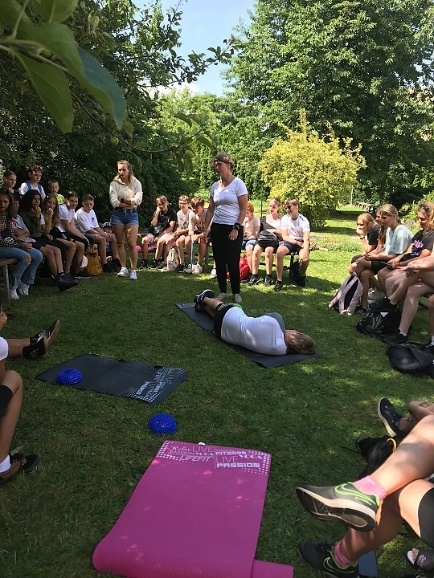 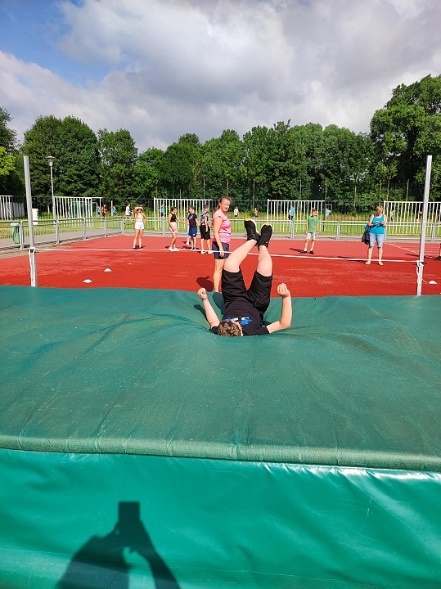 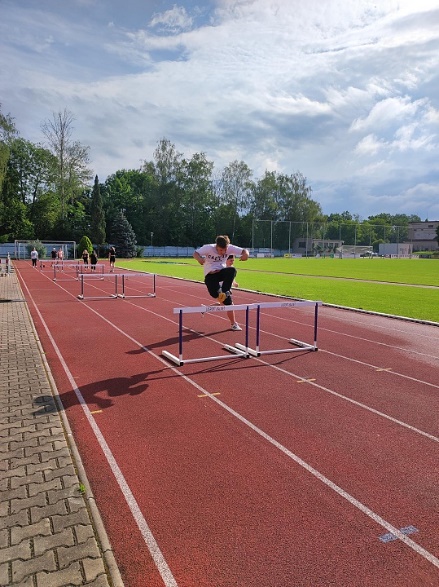     
                               LVVZ                                                       Parkour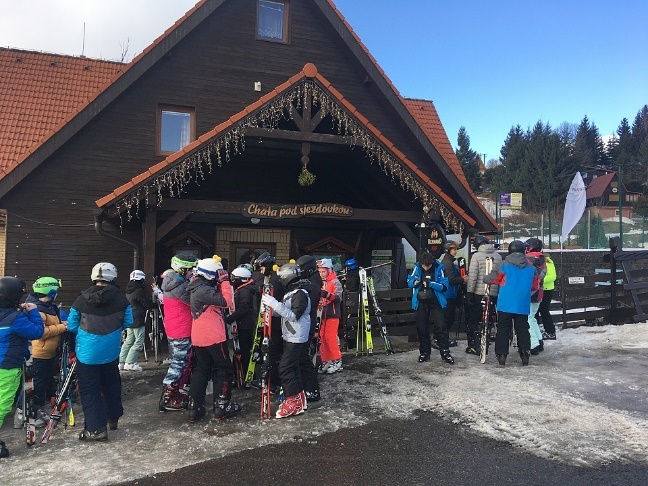 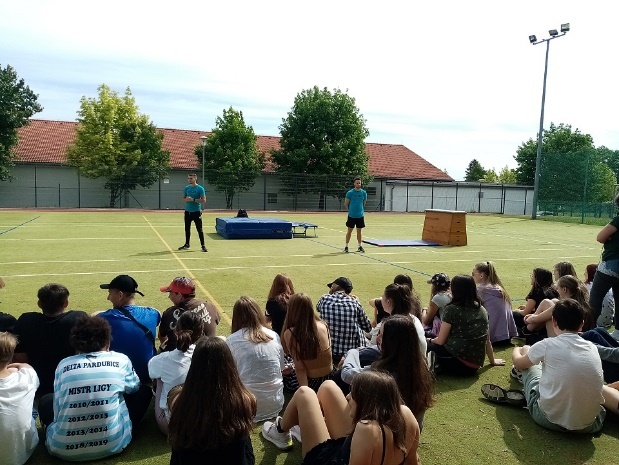     
			                          POKOS
 
                                                             OVOV

Divadelní a hudební představení 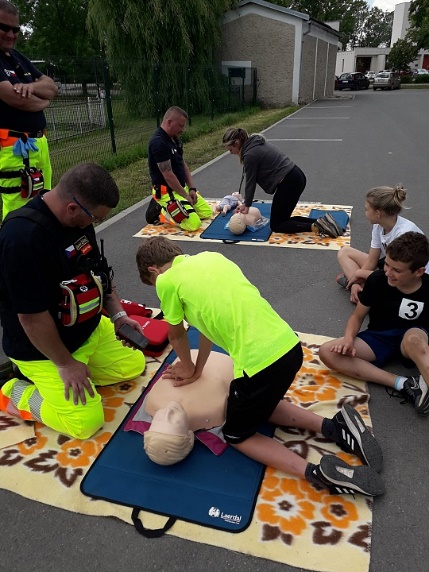 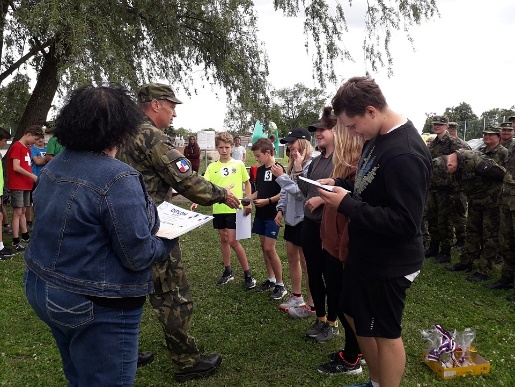 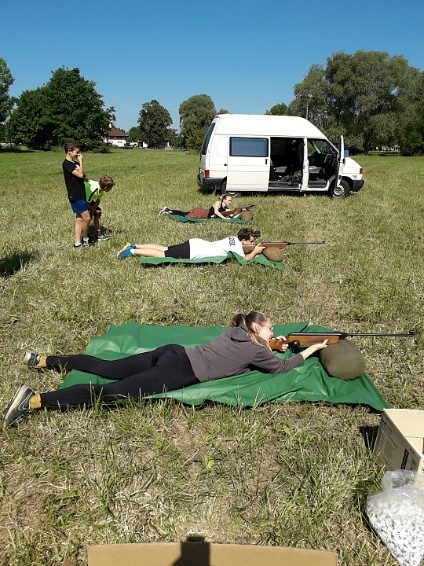 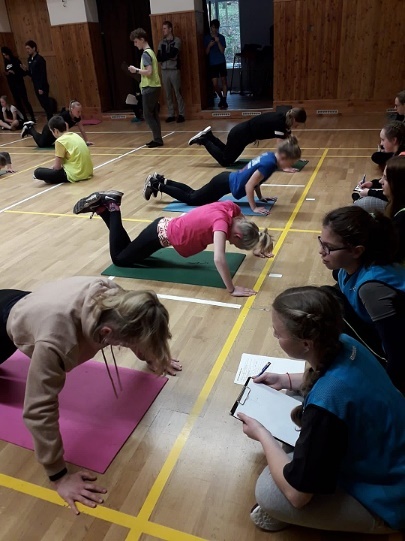 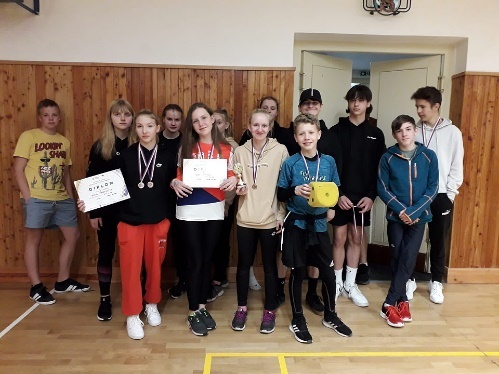 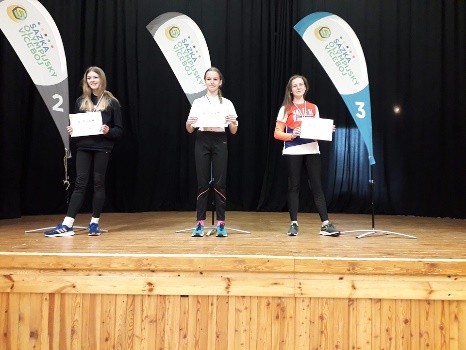 Divadelní představení KD HK Kytice pro 6. ročník, Kytice v ND pro 9. ročníkBeseda se spisovatelkou Klárou Smolíkovou pro 6.ANávštěvy knihovnyHS: na vystoupení ke Dni matek, seniorům v Naději, na slavnostním rozloučení s 9.ročníky.
          
         HS V NADĚJI                                                         vystoupení na Den Matek
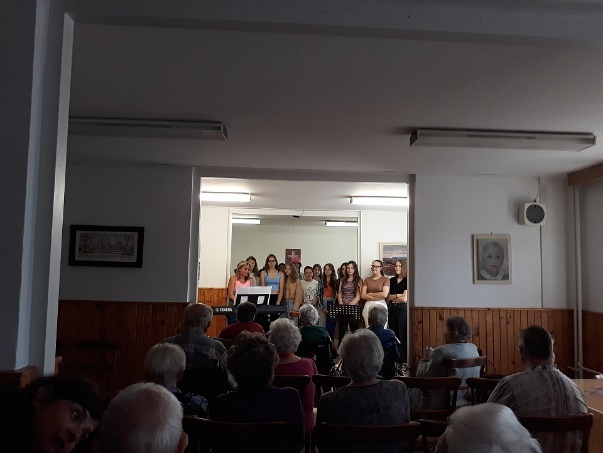 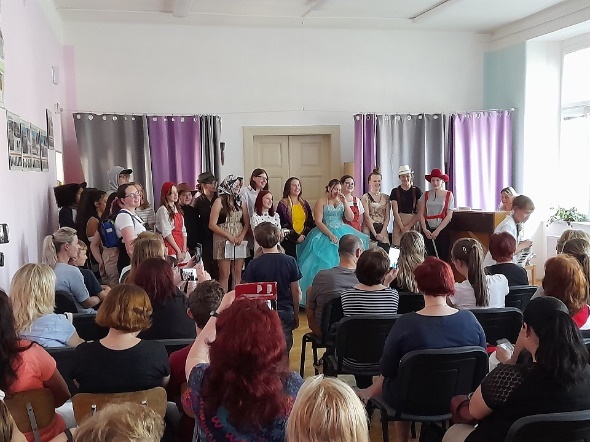 Klicperovo divadlo Hradec Králové – Maryša – 7.C, 8.C Východočeské divadlo v Pardubicích 7B a 8B – Zahradní slavnost 

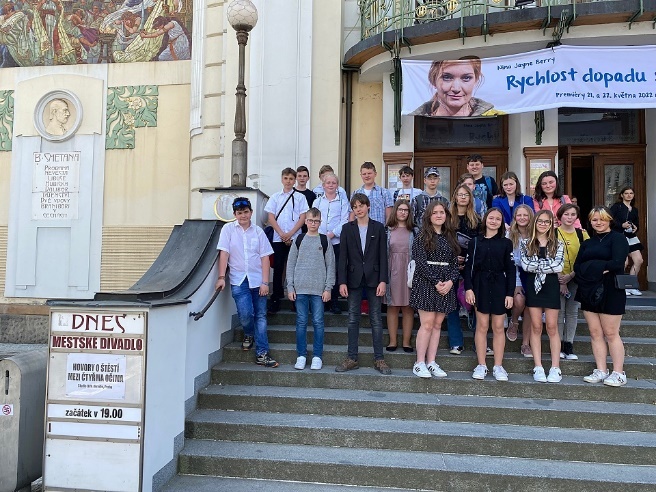 odsunutý výchovný koncert „Vývoj světové rockové hudby ve 20 století“
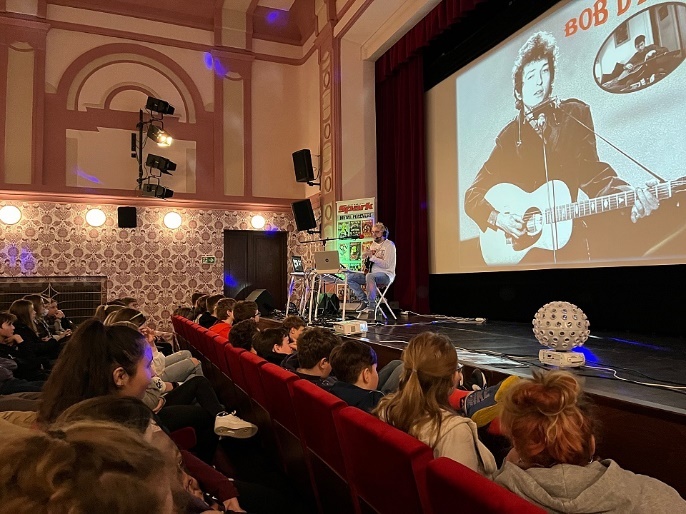 Besedy, exkurze a výchovné programyŽivot v Terezíně – přednáška pro 9.roč.  RNDr.Michaela Vidláková, Mgr.Hana VavříkováŠkolní a městské kolo soutěže Právo pro každéhoPutování po historii a památkách VM ve spolupráci s Regionálním muzeem VM – 6. ročník


            



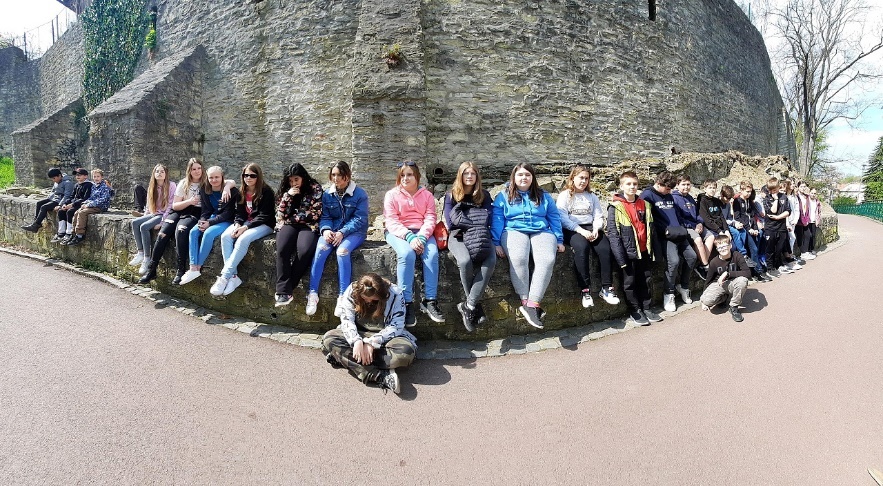 Připomenutí výročí 430 let od narození J.A.Komenského – exkurze do Brandýsa n Orl.Ve stopách labyrintu 7.C80.výročí heydrichiády při hodinách OV a D (ČJ) promítnuty dokumenty Ležáky, Lidice, ukázky z filmu Atentátzapojení 9.C do celostátního projektu Paměti národa  Jeden svět na školách - dokument a diskuse,  9.třídyExkurze 8. ročníky – SněžkaExkurze 8. B – solární elektrárna Větrné kolo Choceň a Muzeum řemesel LetohradExkurze 8. B – PrahaExkurze 9. ročníky – Osvětimcykloexkurze za barokem do Vraclavi – 7.A
                                      





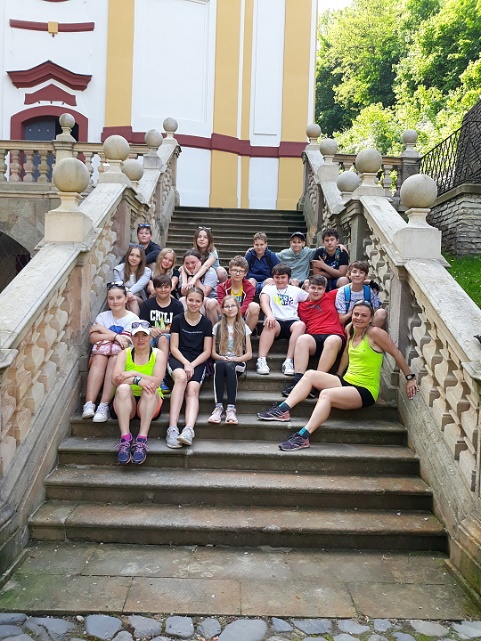 cykloexkurzi za B.Smetanou do Litomyšlecykloexkurze 7.D LužeHistoricko – zeměpisná exkurze 9.B do PrahyTuristicko-vzdělávací exkurze větší části 9.B a celé 6.A do Českého rájeTřídenní exkurze 9.B do Rožnova pod RadhoštěmRatibořice, Česká Skalice – po stopách B. Němcové – 6.CPraha – po stopách Máchy, Nerudy a Wericha – Petřín, Malá Strana, Kampa, chrám sv. Mikuláše, Valdštejnská zahrada – 8.Cjeskyně Mladeč, Svatý Kopeček, Olomouc – 7.CŽidovské památky Kolína, 9.A Systém pohraničního opevnění Dobrošov,9.A Literární  Praha  8.C  15.  20. 05. 2022 Zájezd do Španělska pro žáky 7.  9. ročníkuProjektyPost Bellum – Den, kdy se mlčelo = workshop pro 9.CPaměť národa – Příběhy našich sousedů – zapojení družstva žáků 9.C do projektu
      
Příběhy našich sousedů                                                           Den, kdy se mlčelo


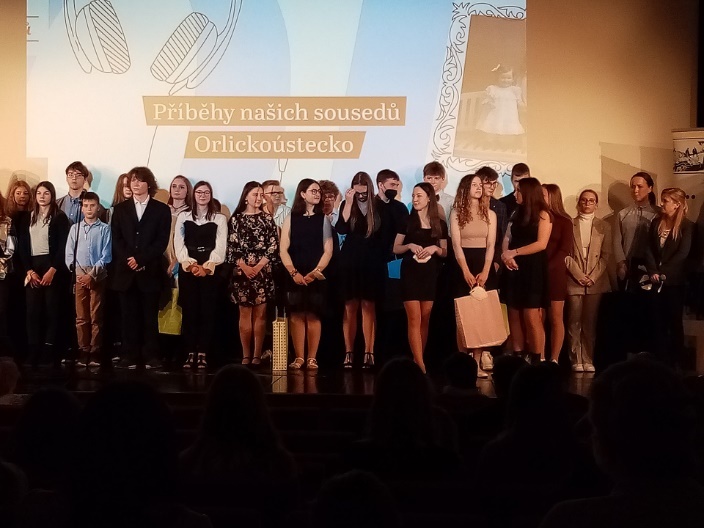 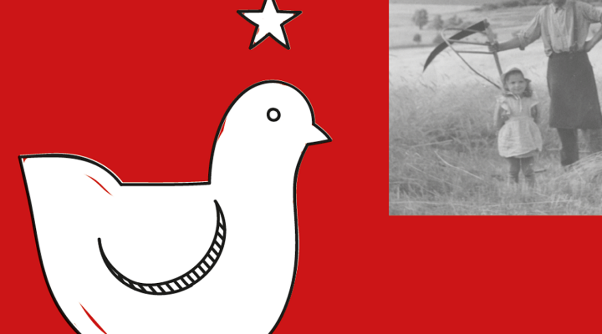 JSNS „Zatracená práce“Záložky do knihy – Základná škola Košťany nad TurcomProjektový den 8. B – AB Proles Střemošicecelonárodní sbírky Světluška a Červená stužka. Celonárodní sbírka Světluška proběhla formou prodeje předmětů naposledy. 

Ukliďme Česko
                                            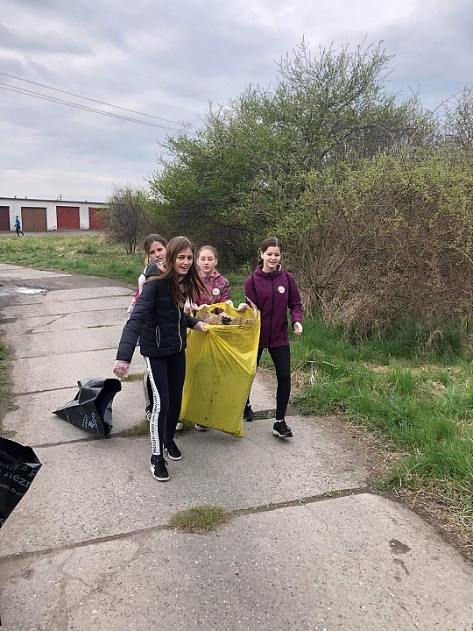 Výchovně vzdělávací akce a programy ŠDPodzimní sobotní výlet (2. 10. 2021) v rámci školní družiny – Hrad Litice nad Orlicí. Cesta autobusem do Záchlumí, pěší túra do Potštejna se zastávkou na hradě.
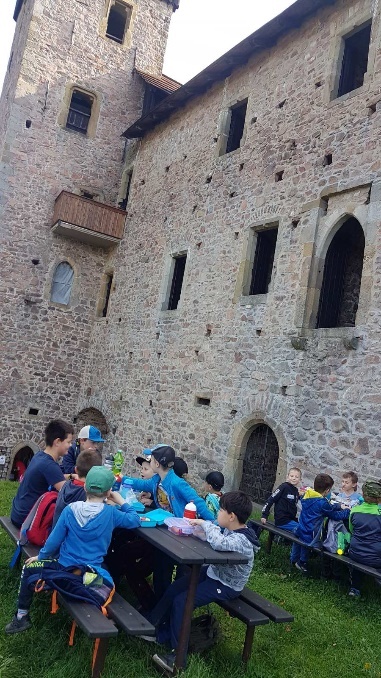 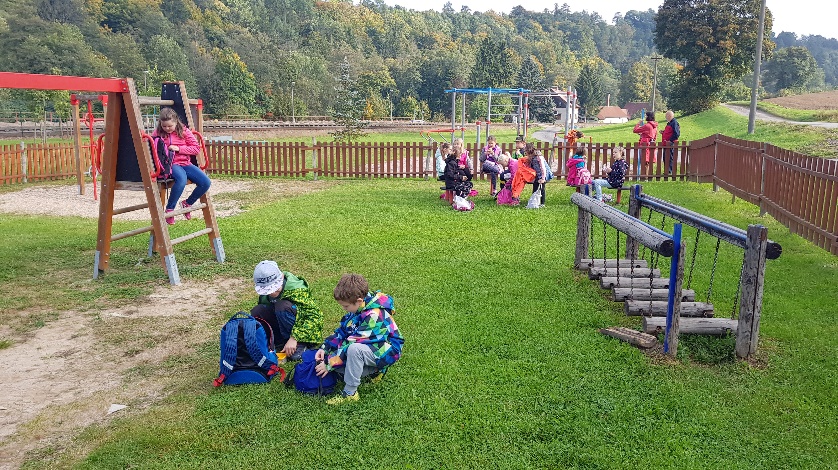 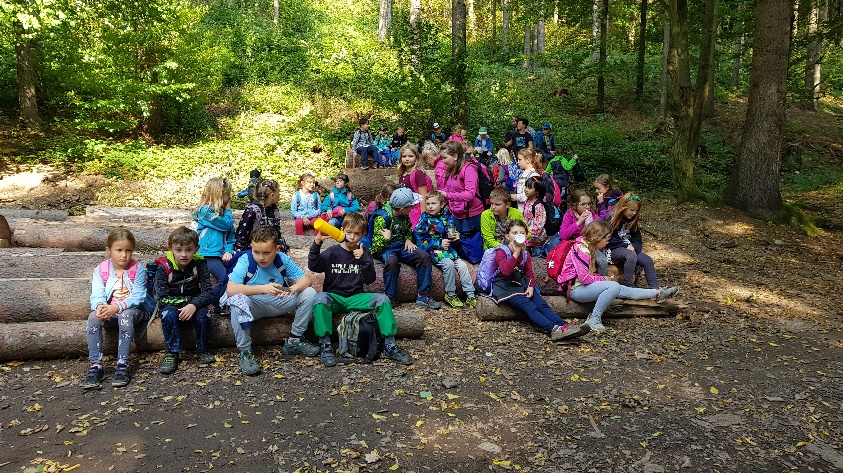 Beseda se zdravotníkem Čarodějné odpoledne – sportovně zábavné odpoledne pro děti a rodiče s opékáním buřtů (27. 4. 2022)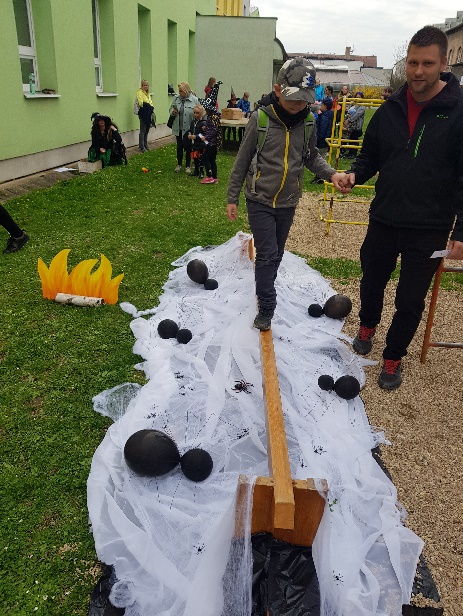 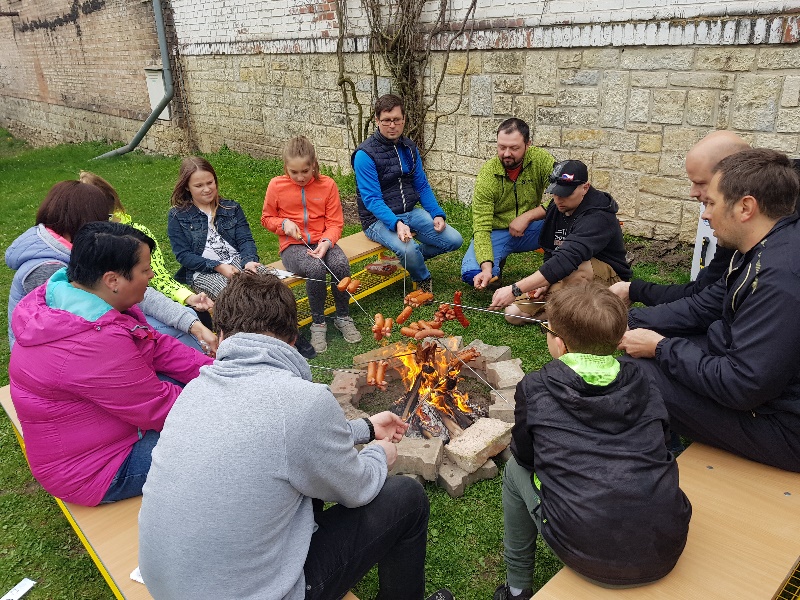 Kino: Tajný život                         Sněžný kluk                                      
PraxeNatálie Provazníková – ŠD II. (1. – 12.11.2021)Kristýna Hronová – 0. A (22. 11. – 10. 12. 2021)
Eliška Kalánková – ŠD jarní prázdniny (28.2. – 4.3.2022)
Tereza Sobotková – kancelář zástupce řed. (16.5. – 27.5.2022)Barbora Dostálová – ŠD III. (16.5. – 27.5., 6.6. – 10.6.2022)Kristýna Chejnovská  (AP) – 0. A (16.5. – 27.5., 6.6. – 10.6.2022)
Lucie Chejnovská (AP) – 1. A (16.5. – 27.5., 6.6. – 10.6.2022)
Eliška Kalánková (AP) – 1. A (16.5. – 27.5., 6.6. – 10.6.2022)
Kateřina Nešporová (AP) – 2. C (16.5. – 27.5., 6.6. – 10.6.2022)              g) prevence sociálně patologických jevů
  	 Prevenci jsou věnovány společné programy pro všechny žáky, dále programy pro jednotlivé ročníky, 
případně třídy. 	Preventivní programy pro jednotlivé ročníky zajišťuje pro naši školu společnost ACET ČR.
V tomto školním roce se jednalo o programy:4.r.: Plavba po online moři5.r.: Říkat ANO, říkat NE6.r.: Šikana, Kouření7.r.: Nenechat se podvést, Netolismus8.r.: Sex a pohlavní choroby9.r.: Hrdinství, Náboženství a sekty

Další aktivity na podporu zdravého způsobu života byly:Dopravní výchova – Autodrom Vysoké Mýto – 3. – 5.r.Abeceda peněz – vzdělávací program finanční gramotnosti (projekt České spořitelny)VZPoura úrazům – beseda hendikepovaných lektorů k prevenci úrazů – 3. – 5. roč. + 2.stupeňZdravá 5 – zásady správné výživy „Škola zdravé 5“ 1. + 2. roč. 
                                                         „Nakupování se Zdravou 5“ 3. – 5. roč. HZS Vysoké Mýto – den otevřených dveří „Zvládneme to ve škole“ – 2. a 4. ročníky Duševní zdraví – beseda pro 9.r.Parkur – vhodné sportovní aktivity pro druhý stupeňRomské vaření – zapojení do projektuPOKOS – příprava a účast v soutěži

Škola se zapojila do projektu MŠMT na doučování žáků ohrožených školním neúspěchem a v rámci Národního plánu podpory návratu do škol: "doučování" č.j. MSMT-14025/2021-2 jsme odučili: v 1. pololetí 73 skupin, tj. 1 168 hodinve 2. pololetí 66 skupin, tj. 1056 hodin
Od února 2022 do června 2022 přišlo do naší školy 45 ukrajinských žáků. S jejich adaptací pomáhaly dvě asistentky pedagoga, které po dobu 14 dnů pomáhaly v adaptačních kurzech v MIKÁDU.
Ve škole pak byly vytvořeny 3 skupiny žáků na výuku českého jazyka po 3 hodinách v týdnu. Dvě skupiny pracovaly na prvním stupni, jedna skupina na druhém stupni.

Poradenskou pomoc jsme poskytovali také rodinám těchto žáků.




h) DVPP1.stupeňi) aktivity a prezentace školy na veřejnosti
aktualizace školních webových stránek pravidelné měsíční příspěvky do městského zpravodajeŠkolní facebook a Instagramsbírkové akce    volejbalový turnaj pro přátele školy a veřejnost Den Matek – kulturní programVystoupení HS na veřejnostiInformační brožura pro předškoláky v MŠ – budoucí prvňáky Informační brožura pro budoucí žáky 6.tříd – příchozí z jiných školNatočení 3D modelu budovy prvního stupně – přístupné z webových stránek školy
        
j) výsledky inspekční činnosti
Ve školním roce 2021/2022 proběhlo inspekční šetření ČŠI, které bylo zaměřeno na podporu cizinců – uprchlíků z Ukrajiny v termínu 27.4.2022.
k) hospodaření školy
Hospodaření školy je v souladu se všemi předpisy, které ekonomickou činnost školy upravují. Pravidelně probíhá ve škole finanční audit, který provádí auditorka městského úřadu. 
Všechny prostředky zřizovatele jsou vynakládány účelně. 

Na obou stupních školy byly prováděny práce na opravách střešních žlabů a střešní krytiny.
Na prvním stupni došlo k uvolnění podlahy na WC chlapců ve staré budově. Opravou byla zjištěna závada, která vznikla při rekonstrukci – špatný odtok vody. 
Problém s odtokem z toalet byl odstraněn i na druhém stupni školy. Vytvořením nové přípojky do hlavního řádu by mělo být zamezeno ucpávání odtokových rour.
Probíhaly taky práce na opravách fasády budovy druhého stupně a z důvodu sanace vlhkosti byly odizolovány a položeny nové dlaždice na schodech a terase u bytu pana školníka. 
Dlouhodobý problém s rozvody teplé vody ve školní kuchyni jsme vyřešili chemickým čištěním vodovodních trubek.
Zřizovatel školy nechal zrekonstruovat veškeré elektrorozvody a osvětlení v hlavní budově školy.
l) zapojení školy do rozvojových a mezinárodních programů
          Škola se v uplynulém školním roce nezapojila do žádného takového programu.

m) zapojení školy do dalšího vzdělávání v rámci celoživotního učení
          4 vyučující si dodělávají vzdělání ke splnění kvalifikačních předpokladů.
n) projekty financované z cizích zdrojů           Projekty a podpora je název projektu v rámci šablon III.
Škola si tento projekt administrovala sama.
V rámci tohoto projektu jsme realizovali čtenářské kluby, kluby zábavné logiky, klub ICT a klub cizího jazyka. Dále probíhaly projektové dny ve škole i mimo školu, výuka ICT, sdílení zkušeností, doučování.
S úvazkem 0,1 ve škole v rámci šablon pracují 3 školní asistentky a kariérová poradkyně. Projekt bude dokončen ve školním roce 2022/2023.                                        o) spolupráce s dalšími partnery
          Ve škole pracuje odborová organizace, jejíž výbor je informován o zásadních otázkách chodu školy. 
          Dalšími partnery jsou Školská rada, která se schází dle potřeby k projednání důležitých dokumentů a Sdružení rodičů, přátel a dětí školy.
Tradičně probíhala spolupráce s místními středními školami, zvláště s ISŠT a SŠ a VOŠ stavební.
Žáci 8.  a 9.tříd se účastní projektových dnů těchto škol.
          Dvě učitelky prvního stupně spolupracují s nakladatelstvím Nová škola Brno. Dlouhodobě ověřují učebnice tohoto nakladatelství. Letos to byl pracovní sešit „Start do vyjmenovaných slov“ (podzim 2021) a PS „Jsem čtenář pověstí“ (jaro 2022) – pravidelné konzultace, náměty, připomínky, hodnocení z pohledu žáků, vytipování problémových úkolů, předávání zkušeností, nové náměty a nápady na využití PS.
1. stupeň2. stupeňŠkolní družinaPřípravná třídaPočet tříd/oddělení141361Počet žáků33136517015Průměr na třídu/oddělení23,6428,0728,315celkemučiteléVychovatelé
ŠDAsistenti pedagogaProvozní zaměstnanciŠkolní jídelnaCelkem91466141312Přepočteno80,372742,81735,34710,58349,7511,875zapisovanízapsaníS žádostí o odkladPoprvé u zápisu645113Přicházejí po odkladu18180Ze spádového obvodu605735. třídy: 11 žáků7. – 8. třídy: 12 žáků9. třídy: 74 žákůOsmileté gymnáziumPřijati 3Učňovské obory100%23%Maturitní obory77%BartalošováAktivizující výuka aneb Didaktická strategie “líného učitele“, Vých. a vzděl.stadia dítěte předš.věku a žáka ZŠBurešováGeometrie v rovině a prostoru na 1. st, Mat. gramotnost I. – aktivity nejen na zač.hodiny,HunalováPrávní odpovědnost rizikového chování, Bakalářská konference, Prevence vých.obtíží a vzniku soc.pat.jevů u dětíJokešováEmoční a sociální potřeby dítěte, Vých. a vzděl.stadia dítěte předš.věku a žáka ZŠ, AMOS v kostce, Tipy triky do těláku!, Učitel jako vědomý průvodce třídyKoblížkováKomunikační dovednosti ve školní praxiLexováBudeme mít školáka, Osvědčené postupy, když čtení nejde-webinářSedláčekRozvoj inf.myšlení u žáků 1.stupně ZŠScheibováJak pracovat s cizinci při výuceDrdlováJak pracovat se žákem s odlišnými kulturním a jinými životními podmínkami – 2 části, Jak na třídnické hodiny, Efektivní komunikace , Učitelská dílna – tandemová výuka – párové učení – ZŠ LužeBrandováJsem spokojená učitelka, Tvořivé aktivity a hry ve výuce Aj na 1. stupni ZŠ, Dílna čtení jako součást běžné výukyŠtorkováBudeme mít školákaZenklováJak na angličtinu bez knížky, Explore and Enjoy, Jak na čtenářský deník a seznamy doporučené literatury, Konverzační kurz anglického jazyka2.stupeňBartheldiováHow to teach vocabulary creatively, Konverzační hry ve výuce cizích jazyků, Kritické myšlení ( nejen ) na hodinách cizích jazyků, Učíme formativněDejdarová Třídnické hodiny, Čtenářská gramotnost, Akademie Libchavy – Učitel – vědomý průvodce třídyDoležalová IvetaWebinář Voda život v kapceFialováPrávní odpovědnost rizikového chováníFikejzŽidovská tématika v české prozeHospodkováSeminář pro kariérové výchovné poradce základních škol v rámci Přehlídky středních 		škol v České TřebovéDny třídních učitelůKopeckýškolení k tandemovému vyučování v LužiNovákVýuka „Nové Informatiky“ v podmínkách českého školstvíPátkováonline pppuo 2x
               webinář – bezpečnostní situace – Černíková               Webinář NPI – zápis cizinců	MAP  - schůzky řídícího výboruSYPO – adaptace a výuka žáků – cizinců na školáchOnline kulatý stůl k hodnocení žáků – cizincůSchůzka na OSPODPechanecPočítač ve školePodolskásloh všemi smyslyRyjáčkováJak na třídní schůzky online, Psychohygiena učitele – jak předejít vyčerpání, Kahoot – herní kvízy pro děti i dospěléStodolováNetradiční a zážitkové hry v TV, Inspirace do hodin VVVodehnalováVyužití MS Teams a nástrojů Office 365 pro zefektivnění práce, Práce s knihou, Netradiční hodiny českého jazyka a literatury 
ZenklSeminář POKOSVšichni pedagogičtí pracovníciKomunikace a řešení problémů
Dny třídních učitelů